      Заполни  кроссворд  на тему "Космос"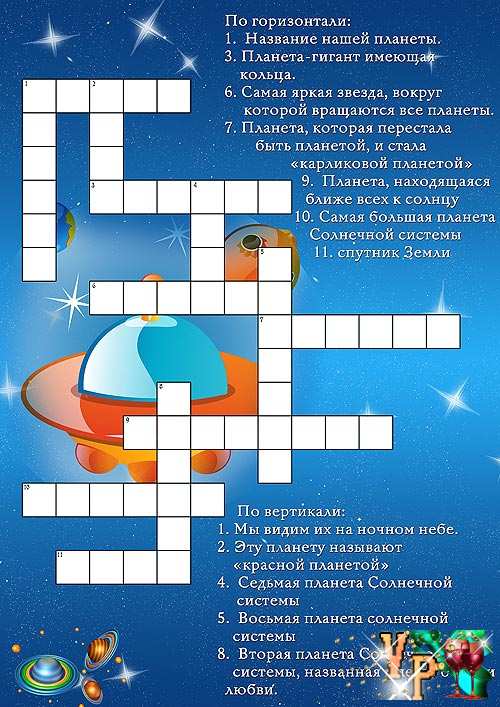 